Secondary Math 2		 3.3 Homework	   	      Name: _________________________ Period: _____Proofs with Similar TrianglesDecide whether the following triangles are similar; if they are, state 1) the similarity postulate that justifies your answer and 2) the similarity statement.Find all the angle measures and side lengths for each triangle of the given similar pairs.Review Problems: Extended Understanding: To measure , the distance across a lake, a surveyor stands at point A and locates points B, C, D, and E. If  what is the distance across the lake?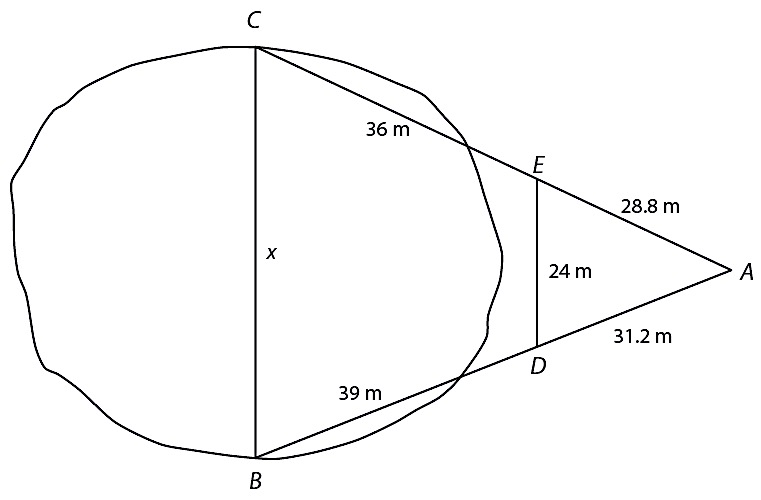 Sheila is standing near the Eiffel Tower in Paris, France. The shadow of the monument is 580 feet long, and Sheila’s shadow is 3 feet long. If Sheila is 5 feet 6 inches tall, how tall is the monument?a)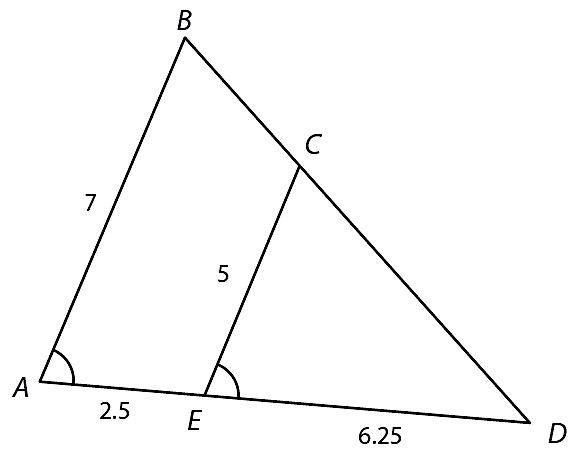 b)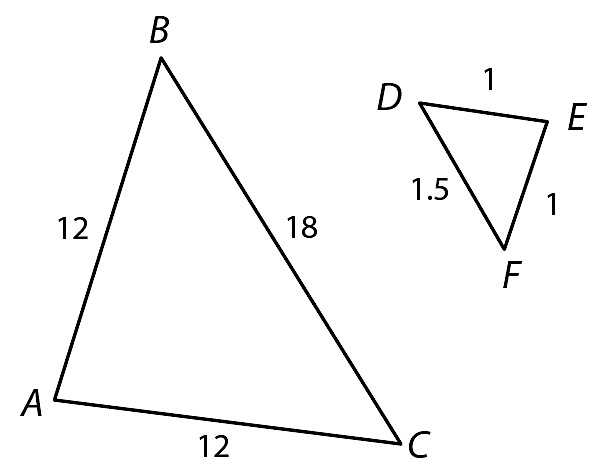 c)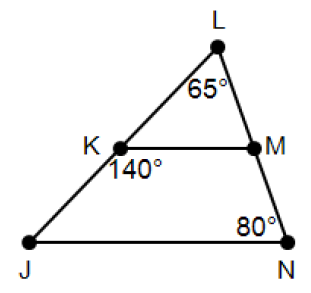 a)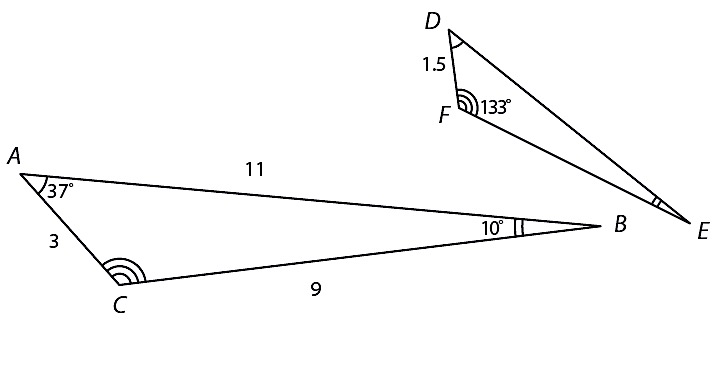 b)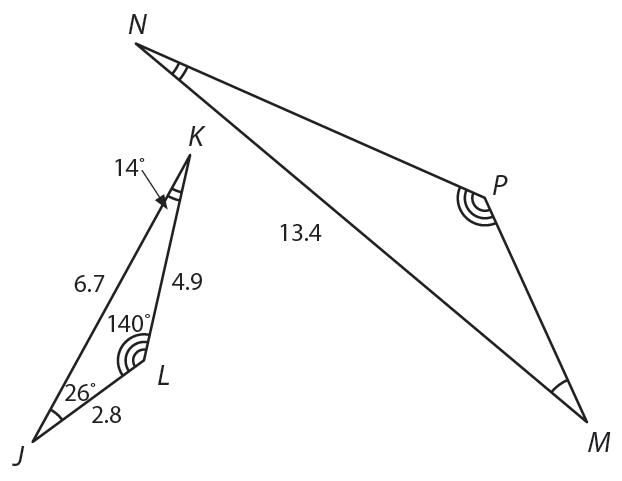 Solve for x: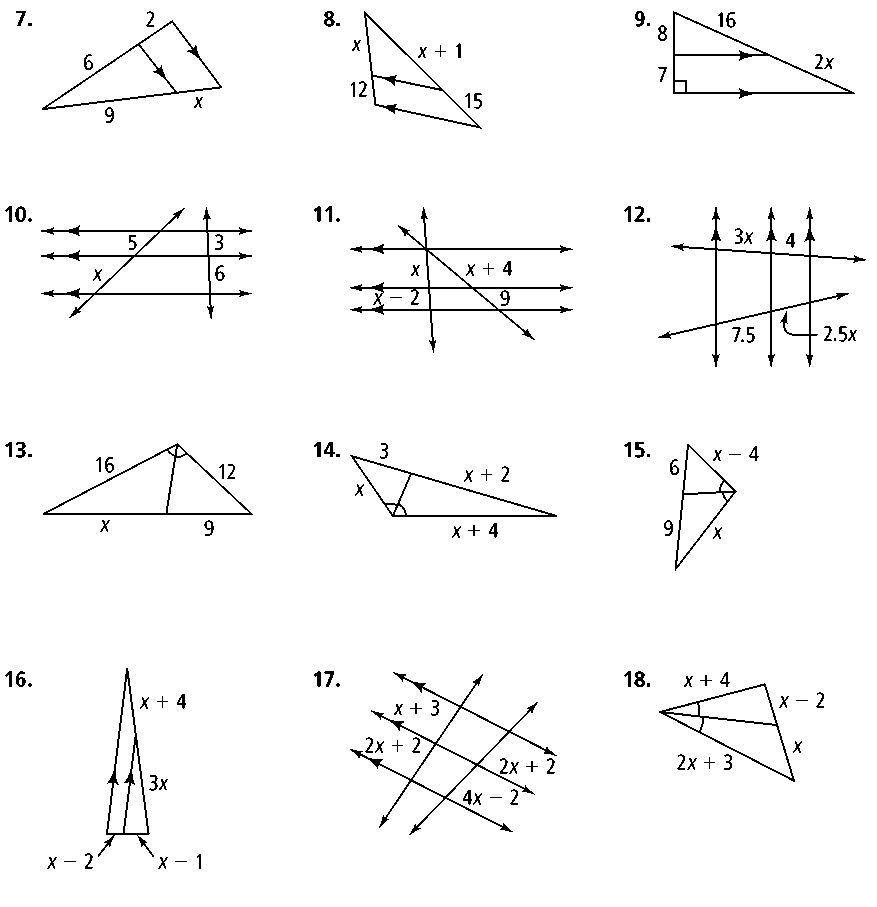 Solve for x: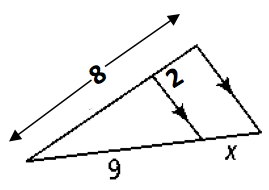 Find , , and .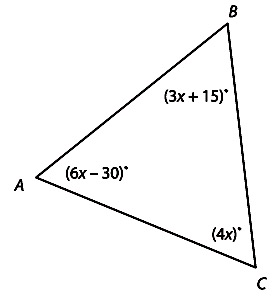 Find the length of  given that   is a midsegment of the triangle. 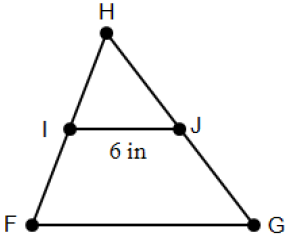 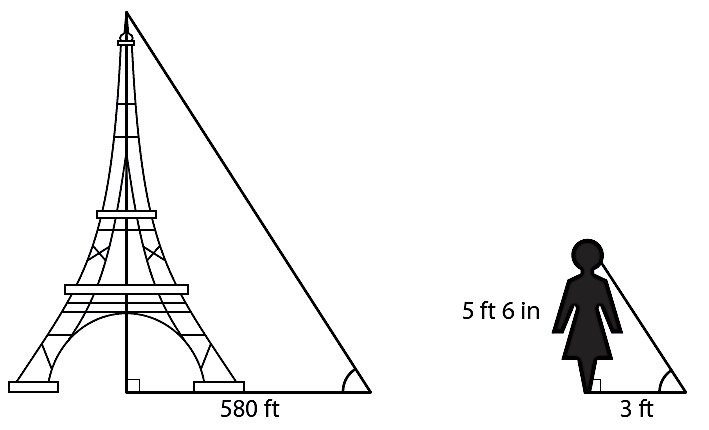 